Table 9.1 Science, arts and professional qualifications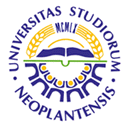 FACULTY OF AGRICULTURE 21000 , TRG DOSITEJA OBRADOVIĆA 8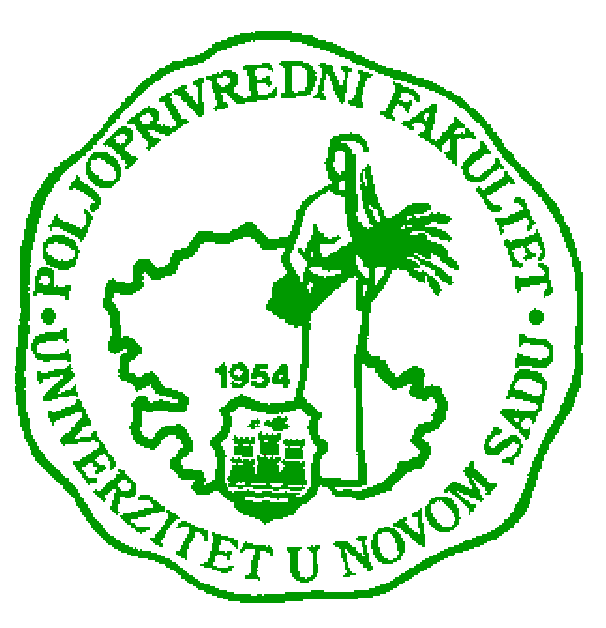 Study Programme AccreditationMASTER ACADEMIC STUDIES - AGRICULTURAL WATER MANAGEMENT (LOLAqua)Name and last name:Name and last name:Name and last name:Name and last name:Name and last name:Name and last name:Name and last name:Name and last name:Name and last name:Atila BezdanAtila BezdanAtila BezdanAtila BezdanAcademic title:Academic title:Academic title:Academic title:Academic title:Academic title:Academic title:Academic title:Academic title:Teaching assistant Teaching assistant Teaching assistant Teaching assistant Name of the institution where the teacher works full time and starting date:Name of the institution where the teacher works full time and starting date:Name of the institution where the teacher works full time and starting date:Name of the institution where the teacher works full time and starting date:Name of the institution where the teacher works full time and starting date:Name of the institution where the teacher works full time and starting date:Name of the institution where the teacher works full time and starting date:Name of the institution where the teacher works full time and starting date:Name of the institution where the teacher works full time and starting date:University of Novi Sad, Faculty of AgricultureUniversity of Novi Sad, Faculty of AgricultureUniversity of Novi Sad, Faculty of AgricultureUniversity of Novi Sad, Faculty of AgricultureScientific or art field:Scientific or art field:Scientific or art field:Scientific or art field:Scientific or art field:Scientific or art field:Scientific or art field:Scientific or art field:Scientific or art field:Water ManagementWater ManagementWater ManagementWater ManagementAcademic carieerAcademic carieerAcademic carieerAcademic carieerAcademic carieerAcademic carieerAcademic carieerAcademic carieerAcademic carieerAcademic carieerAcademic carieerAcademic carieerAcademic carieerYearInstitutionInstitutionInstitutionInstitutionInstitutionFieldFieldAcademic title election:Academic title election:Academic title election:Academic title election:Academic title election:2012University of Novi Sad, Faculty of AgricultureUniversity of Novi Sad, Faculty of AgricultureUniversity of Novi Sad, Faculty of AgricultureUniversity of Novi Sad, Faculty of AgricultureUniversity of Novi Sad, Faculty of AgricultureWater ManagementWater ManagementPhD thesis:PhD thesis:PhD thesis:PhD thesis:PhD thesis:2014University of Novi Sad, Faculty of AgricultureUniversity of Novi Sad, Faculty of AgricultureUniversity of Novi Sad, Faculty of AgricultureUniversity of Novi Sad, Faculty of AgricultureUniversity of Novi Sad, Faculty of AgricultureWater ManagementWater ManagementSpecialization:Specialization:Specialization:Specialization:Specialization:Magister thesisMagister thesisMagister thesisMagister thesisMagister thesis2010University of Novi Sad, Faculty of AgricultureUniversity of Novi Sad, Faculty of AgricultureUniversity of Novi Sad, Faculty of AgricultureUniversity of Novi Sad, Faculty of AgricultureUniversity of Novi Sad, Faculty of AgricultureWater ManagementWater ManagementBachelor's thesisBachelor's thesisBachelor's thesisBachelor's thesisBachelor's thesis2003University of Novi Sad, Faculty of AgricultureUniversity of Novi Sad, Faculty of AgricultureUniversity of Novi Sad, Faculty of AgricultureUniversity of Novi Sad, Faculty of AgricultureUniversity of Novi Sad, Faculty of AgricultureWater ManagementWater ManagementList of courses being held by the teacher in the accredited study programmesList of courses being held by the teacher in the accredited study programmesList of courses being held by the teacher in the accredited study programmesList of courses being held by the teacher in the accredited study programmesList of courses being held by the teacher in the accredited study programmesList of courses being held by the teacher in the accredited study programmesList of courses being held by the teacher in the accredited study programmesList of courses being held by the teacher in the accredited study programmesList of courses being held by the teacher in the accredited study programmesList of courses being held by the teacher in the accredited study programmesList of courses being held by the teacher in the accredited study programmesList of courses being held by the teacher in the accredited study programmesList of courses being held by the teacher in the accredited study programmesIDIDCourse nameCourse nameCourse nameCourse nameStudy programme name, study typeStudy programme name, study typeStudy programme name, study typeStudy programme name, study typeNumber of active teaching classes1.1.3ОUV7О293ОUV7О29Drainage systemsDrainage systemsDrainage systemsDrainage systemsWater management, UASWater management, UASWater management, UASWater management, UAS0+42.2.3ОUV8О313ОUV8О31Irrigation systemsIrrigation systemsIrrigation systemsIrrigation systemsWater management, UASWater management, UASWater management, UASWater management, UAS0+33.3.3ОUV7I503ОUV7I50Civil constructionCivil constructionCivil constructionCivil constructionWater management, UASWater management, UASWater management, UASWater management, UAS0+24.4.3ОАЕ1О023ОАЕ1О02Soil science and Land reclamationSoil science and Land reclamationSoil science and Land reclamationSoil science and Land reclamationAgricultural Economics, UASAgricultural Economics, UASAgricultural Economics, UASAgricultural Economics, UAS0+15.5.3ORT4O16 3ORT4O16 Land ConsolidationLand ConsolidationLand ConsolidationLand ConsolidationCrop Science, UASCrop Science, UASCrop Science, UASCrop Science, UAS0+26.6.3ОUV5I383ОUV5I38Geographic information systemGeographic information systemGeographic information systemGeographic information systemWater management, UASWater management, UASWater management, UASWater management, UAS0+27.7.3ОPA3О143ОPA3О14Geographic information systemGeographic information systemGeographic information systemGeographic information systemLandscape Architecture, UASLandscape Architecture, UASLandscape Architecture, UASLandscape Architecture, UAS0+28.8.3OHK5О233OHK5О23Geographic information systemGeographic information systemGeographic information systemGeographic information systemHorticulture, UASHorticulture, UASHorticulture, UASHorticulture, UAS0+29.9.Principles of agricultural water usePrinciples of agricultural water usePrinciples of agricultural water usePrinciples of agricultural water useAgricultural water management (LOLAqua), MasterAgricultural water management (LOLAqua), MasterAgricultural water management (LOLAqua), MasterAgricultural water management (LOLAqua), Master0,75 + 0,510.10.On-farm irrigation and drainageOn-farm irrigation and drainageOn-farm irrigation and drainageOn-farm irrigation and drainageAgricultural water management (LOLAqua), MasterAgricultural water management (LOLAqua), MasterAgricultural water management (LOLAqua), MasterAgricultural water management (LOLAqua), Master0,6 + 0,67Representative refferences (minimum 5, not more than 10)Representative refferences (minimum 5, not more than 10)Representative refferences (minimum 5, not more than 10)Representative refferences (minimum 5, not more than 10)Representative refferences (minimum 5, not more than 10)Representative refferences (minimum 5, not more than 10)Representative refferences (minimum 5, not more than 10)Representative refferences (minimum 5, not more than 10)Representative refferences (minimum 5, not more than 10)Representative refferences (minimum 5, not more than 10)Representative refferences (minimum 5, not more than 10)Representative refferences (minimum 5, not more than 10)Representative refferences (minimum 5, not more than 10)Savić, R, Ondrašek, G., Bezdan, A., Letić, Lj., NikolićVesna, (2013): Fluvial deposition in groyne fields of the middle course of the DanubeRiver, Technical Gazette, 20, 6, 979-983. (ISBN 1330-3651)Savić, R, Ondrašek, G., Bezdan, A., Letić, Lj., NikolićVesna, (2013): Fluvial deposition in groyne fields of the middle course of the DanubeRiver, Technical Gazette, 20, 6, 979-983. (ISBN 1330-3651)Savić, R, Ondrašek, G., Bezdan, A., Letić, Lj., NikolićVesna, (2013): Fluvial deposition in groyne fields of the middle course of the DanubeRiver, Technical Gazette, 20, 6, 979-983. (ISBN 1330-3651)Savić, R, Ondrašek, G., Bezdan, A., Letić, Lj., NikolićVesna, (2013): Fluvial deposition in groyne fields of the middle course of the DanubeRiver, Technical Gazette, 20, 6, 979-983. (ISBN 1330-3651)Savić, R, Ondrašek, G., Bezdan, A., Letić, Lj., NikolićVesna, (2013): Fluvial deposition in groyne fields of the middle course of the DanubeRiver, Technical Gazette, 20, 6, 979-983. (ISBN 1330-3651)Savić, R, Ondrašek, G., Bezdan, A., Letić, Lj., NikolićVesna, (2013): Fluvial deposition in groyne fields of the middle course of the DanubeRiver, Technical Gazette, 20, 6, 979-983. (ISBN 1330-3651)Savić, R, Ondrašek, G., Bezdan, A., Letić, Lj., NikolićVesna, (2013): Fluvial deposition in groyne fields of the middle course of the DanubeRiver, Technical Gazette, 20, 6, 979-983. (ISBN 1330-3651)Savić, R, Ondrašek, G., Bezdan, A., Letić, Lj., NikolićVesna, (2013): Fluvial deposition in groyne fields of the middle course of the DanubeRiver, Technical Gazette, 20, 6, 979-983. (ISBN 1330-3651)Savić, R, Ondrašek, G., Bezdan, A., Letić, Lj., NikolićVesna, (2013): Fluvial deposition in groyne fields of the middle course of the DanubeRiver, Technical Gazette, 20, 6, 979-983. (ISBN 1330-3651)Savić, R, Ondrašek, G., Bezdan, A., Letić, Lj., NikolićVesna, (2013): Fluvial deposition in groyne fields of the middle course of the DanubeRiver, Technical Gazette, 20, 6, 979-983. (ISBN 1330-3651)Savić, R, Ondrašek, G., Bezdan, A., Letić, Lj., NikolićVesna, (2013): Fluvial deposition in groyne fields of the middle course of the DanubeRiver, Technical Gazette, 20, 6, 979-983. (ISBN 1330-3651)Savić, R, Ondrašek, G., Bezdan, A., Letić, Lj., NikolićVesna, (2013): Fluvial deposition in groyne fields of the middle course of the DanubeRiver, Technical Gazette, 20, 6, 979-983. (ISBN 1330-3651)RajićMilica, Bezdan A., (2012): Contribution to Research of Droughts in Vojvodina Province, CarpathianJournal of EarthandEnvironmentalSciences, 7, 3, 101 - 107. (ISSN 1842 - 4090)RajićMilica, Bezdan A., (2012): Contribution to Research of Droughts in Vojvodina Province, CarpathianJournal of EarthandEnvironmentalSciences, 7, 3, 101 - 107. (ISSN 1842 - 4090)RajićMilica, Bezdan A., (2012): Contribution to Research of Droughts in Vojvodina Province, CarpathianJournal of EarthandEnvironmentalSciences, 7, 3, 101 - 107. (ISSN 1842 - 4090)RajićMilica, Bezdan A., (2012): Contribution to Research of Droughts in Vojvodina Province, CarpathianJournal of EarthandEnvironmentalSciences, 7, 3, 101 - 107. (ISSN 1842 - 4090)RajićMilica, Bezdan A., (2012): Contribution to Research of Droughts in Vojvodina Province, CarpathianJournal of EarthandEnvironmentalSciences, 7, 3, 101 - 107. (ISSN 1842 - 4090)RajićMilica, Bezdan A., (2012): Contribution to Research of Droughts in Vojvodina Province, CarpathianJournal of EarthandEnvironmentalSciences, 7, 3, 101 - 107. (ISSN 1842 - 4090)RajićMilica, Bezdan A., (2012): Contribution to Research of Droughts in Vojvodina Province, CarpathianJournal of EarthandEnvironmentalSciences, 7, 3, 101 - 107. (ISSN 1842 - 4090)RajićMilica, Bezdan A., (2012): Contribution to Research of Droughts in Vojvodina Province, CarpathianJournal of EarthandEnvironmentalSciences, 7, 3, 101 - 107. (ISSN 1842 - 4090)RajićMilica, Bezdan A., (2012): Contribution to Research of Droughts in Vojvodina Province, CarpathianJournal of EarthandEnvironmentalSciences, 7, 3, 101 - 107. (ISSN 1842 - 4090)RajićMilica, Bezdan A., (2012): Contribution to Research of Droughts in Vojvodina Province, CarpathianJournal of EarthandEnvironmentalSciences, 7, 3, 101 - 107. (ISSN 1842 - 4090)RajićMilica, Bezdan A., (2012): Contribution to Research of Droughts in Vojvodina Province, CarpathianJournal of EarthandEnvironmentalSciences, 7, 3, 101 - 107. (ISSN 1842 - 4090)RajićMilica, Bezdan A., (2012): Contribution to Research of Droughts in Vojvodina Province, CarpathianJournal of EarthandEnvironmentalSciences, 7, 3, 101 - 107. (ISSN 1842 - 4090)Josimov-DunđerskiJasmina, BelićAnđelka, JarakMirjana, NikolićLjiljana, RajićMilica, Bezdan A., (2012): ConstructedWetland – The SerbianExperience, CarpathianJournal of EarthandEnvironmentalSciences, 7, 2, 101 - 110. (ISSN 1842 - 4090)Josimov-DunđerskiJasmina, BelićAnđelka, JarakMirjana, NikolićLjiljana, RajićMilica, Bezdan A., (2012): ConstructedWetland – The SerbianExperience, CarpathianJournal of EarthandEnvironmentalSciences, 7, 2, 101 - 110. (ISSN 1842 - 4090)Josimov-DunđerskiJasmina, BelićAnđelka, JarakMirjana, NikolićLjiljana, RajićMilica, Bezdan A., (2012): ConstructedWetland – The SerbianExperience, CarpathianJournal of EarthandEnvironmentalSciences, 7, 2, 101 - 110. (ISSN 1842 - 4090)Josimov-DunđerskiJasmina, BelićAnđelka, JarakMirjana, NikolićLjiljana, RajićMilica, Bezdan A., (2012): ConstructedWetland – The SerbianExperience, CarpathianJournal of EarthandEnvironmentalSciences, 7, 2, 101 - 110. (ISSN 1842 - 4090)Josimov-DunđerskiJasmina, BelićAnđelka, JarakMirjana, NikolićLjiljana, RajićMilica, Bezdan A., (2012): ConstructedWetland – The SerbianExperience, CarpathianJournal of EarthandEnvironmentalSciences, 7, 2, 101 - 110. (ISSN 1842 - 4090)Josimov-DunđerskiJasmina, BelićAnđelka, JarakMirjana, NikolićLjiljana, RajićMilica, Bezdan A., (2012): ConstructedWetland – The SerbianExperience, CarpathianJournal of EarthandEnvironmentalSciences, 7, 2, 101 - 110. (ISSN 1842 - 4090)Josimov-DunđerskiJasmina, BelićAnđelka, JarakMirjana, NikolićLjiljana, RajićMilica, Bezdan A., (2012): ConstructedWetland – The SerbianExperience, CarpathianJournal of EarthandEnvironmentalSciences, 7, 2, 101 - 110. (ISSN 1842 - 4090)Josimov-DunđerskiJasmina, BelićAnđelka, JarakMirjana, NikolićLjiljana, RajićMilica, Bezdan A., (2012): ConstructedWetland – The SerbianExperience, CarpathianJournal of EarthandEnvironmentalSciences, 7, 2, 101 - 110. (ISSN 1842 - 4090)Josimov-DunđerskiJasmina, BelićAnđelka, JarakMirjana, NikolićLjiljana, RajićMilica, Bezdan A., (2012): ConstructedWetland – The SerbianExperience, CarpathianJournal of EarthandEnvironmentalSciences, 7, 2, 101 - 110. (ISSN 1842 - 4090)Josimov-DunđerskiJasmina, BelićAnđelka, JarakMirjana, NikolićLjiljana, RajićMilica, Bezdan A., (2012): ConstructedWetland – The SerbianExperience, CarpathianJournal of EarthandEnvironmentalSciences, 7, 2, 101 - 110. (ISSN 1842 - 4090)Josimov-DunđerskiJasmina, BelićAnđelka, JarakMirjana, NikolićLjiljana, RajićMilica, Bezdan A., (2012): ConstructedWetland – The SerbianExperience, CarpathianJournal of EarthandEnvironmentalSciences, 7, 2, 101 - 110. (ISSN 1842 - 4090)Josimov-DunđerskiJasmina, BelićAnđelka, JarakMirjana, NikolićLjiljana, RajićMilica, Bezdan A., (2012): ConstructedWetland – The SerbianExperience, CarpathianJournal of EarthandEnvironmentalSciences, 7, 2, 101 - 110. (ISSN 1842 - 4090)Grabić Jasna, Bezdan, A., Benka, P., Salvai, A., (2011): SpreadingandTransformation of Nutrients in the Reach of the Becej-BogojevoCanal, Serbia. CarpathianJournal of EarthandEnvironmentalSciences,  6, 1, 277 - 284. (ISSN 1842 - 4090)Grabić Jasna, Bezdan, A., Benka, P., Salvai, A., (2011): SpreadingandTransformation of Nutrients in the Reach of the Becej-BogojevoCanal, Serbia. CarpathianJournal of EarthandEnvironmentalSciences,  6, 1, 277 - 284. (ISSN 1842 - 4090)Grabić Jasna, Bezdan, A., Benka, P., Salvai, A., (2011): SpreadingandTransformation of Nutrients in the Reach of the Becej-BogojevoCanal, Serbia. CarpathianJournal of EarthandEnvironmentalSciences,  6, 1, 277 - 284. (ISSN 1842 - 4090)Grabić Jasna, Bezdan, A., Benka, P., Salvai, A., (2011): SpreadingandTransformation of Nutrients in the Reach of the Becej-BogojevoCanal, Serbia. CarpathianJournal of EarthandEnvironmentalSciences,  6, 1, 277 - 284. (ISSN 1842 - 4090)Grabić Jasna, Bezdan, A., Benka, P., Salvai, A., (2011): SpreadingandTransformation of Nutrients in the Reach of the Becej-BogojevoCanal, Serbia. CarpathianJournal of EarthandEnvironmentalSciences,  6, 1, 277 - 284. (ISSN 1842 - 4090)Grabić Jasna, Bezdan, A., Benka, P., Salvai, A., (2011): SpreadingandTransformation of Nutrients in the Reach of the Becej-BogojevoCanal, Serbia. CarpathianJournal of EarthandEnvironmentalSciences,  6, 1, 277 - 284. (ISSN 1842 - 4090)Grabić Jasna, Bezdan, A., Benka, P., Salvai, A., (2011): SpreadingandTransformation of Nutrients in the Reach of the Becej-BogojevoCanal, Serbia. CarpathianJournal of EarthandEnvironmentalSciences,  6, 1, 277 - 284. (ISSN 1842 - 4090)Grabić Jasna, Bezdan, A., Benka, P., Salvai, A., (2011): SpreadingandTransformation of Nutrients in the Reach of the Becej-BogojevoCanal, Serbia. CarpathianJournal of EarthandEnvironmentalSciences,  6, 1, 277 - 284. (ISSN 1842 - 4090)Grabić Jasna, Bezdan, A., Benka, P., Salvai, A., (2011): SpreadingandTransformation of Nutrients in the Reach of the Becej-BogojevoCanal, Serbia. CarpathianJournal of EarthandEnvironmentalSciences,  6, 1, 277 - 284. (ISSN 1842 - 4090)Grabić Jasna, Bezdan, A., Benka, P., Salvai, A., (2011): SpreadingandTransformation of Nutrients in the Reach of the Becej-BogojevoCanal, Serbia. CarpathianJournal of EarthandEnvironmentalSciences,  6, 1, 277 - 284. (ISSN 1842 - 4090)Grabić Jasna, Bezdan, A., Benka, P., Salvai, A., (2011): SpreadingandTransformation of Nutrients in the Reach of the Becej-BogojevoCanal, Serbia. CarpathianJournal of EarthandEnvironmentalSciences,  6, 1, 277 - 284. (ISSN 1842 - 4090)Grabić Jasna, Bezdan, A., Benka, P., Salvai, A., (2011): SpreadingandTransformation of Nutrients in the Reach of the Becej-BogojevoCanal, Serbia. CarpathianJournal of EarthandEnvironmentalSciences,  6, 1, 277 - 284. (ISSN 1842 - 4090)Josimov-Dunđerski, J., Nikolić, Lj., Belić, A., Stojanović, S., Bezdan, A., (2011): NutrientLevels in a ConstructedWetland System Gložan (VojvodinaProvince), BulgarianJournal of AgriculturalScience, 17, 1, 31-39. (ISSN 1310-0351)Josimov-Dunđerski, J., Nikolić, Lj., Belić, A., Stojanović, S., Bezdan, A., (2011): NutrientLevels in a ConstructedWetland System Gložan (VojvodinaProvince), BulgarianJournal of AgriculturalScience, 17, 1, 31-39. (ISSN 1310-0351)Josimov-Dunđerski, J., Nikolić, Lj., Belić, A., Stojanović, S., Bezdan, A., (2011): NutrientLevels in a ConstructedWetland System Gložan (VojvodinaProvince), BulgarianJournal of AgriculturalScience, 17, 1, 31-39. (ISSN 1310-0351)Josimov-Dunđerski, J., Nikolić, Lj., Belić, A., Stojanović, S., Bezdan, A., (2011): NutrientLevels in a ConstructedWetland System Gložan (VojvodinaProvince), BulgarianJournal of AgriculturalScience, 17, 1, 31-39. (ISSN 1310-0351)Josimov-Dunđerski, J., Nikolić, Lj., Belić, A., Stojanović, S., Bezdan, A., (2011): NutrientLevels in a ConstructedWetland System Gložan (VojvodinaProvince), BulgarianJournal of AgriculturalScience, 17, 1, 31-39. (ISSN 1310-0351)Josimov-Dunđerski, J., Nikolić, Lj., Belić, A., Stojanović, S., Bezdan, A., (2011): NutrientLevels in a ConstructedWetland System Gložan (VojvodinaProvince), BulgarianJournal of AgriculturalScience, 17, 1, 31-39. (ISSN 1310-0351)Josimov-Dunđerski, J., Nikolić, Lj., Belić, A., Stojanović, S., Bezdan, A., (2011): NutrientLevels in a ConstructedWetland System Gložan (VojvodinaProvince), BulgarianJournal of AgriculturalScience, 17, 1, 31-39. (ISSN 1310-0351)Josimov-Dunđerski, J., Nikolić, Lj., Belić, A., Stojanović, S., Bezdan, A., (2011): NutrientLevels in a ConstructedWetland System Gložan (VojvodinaProvince), BulgarianJournal of AgriculturalScience, 17, 1, 31-39. (ISSN 1310-0351)Josimov-Dunđerski, J., Nikolić, Lj., Belić, A., Stojanović, S., Bezdan, A., (2011): NutrientLevels in a ConstructedWetland System Gložan (VojvodinaProvince), BulgarianJournal of AgriculturalScience, 17, 1, 31-39. (ISSN 1310-0351)Josimov-Dunđerski, J., Nikolić, Lj., Belić, A., Stojanović, S., Bezdan, A., (2011): NutrientLevels in a ConstructedWetland System Gložan (VojvodinaProvince), BulgarianJournal of AgriculturalScience, 17, 1, 31-39. (ISSN 1310-0351)Josimov-Dunđerski, J., Nikolić, Lj., Belić, A., Stojanović, S., Bezdan, A., (2011): NutrientLevels in a ConstructedWetland System Gložan (VojvodinaProvince), BulgarianJournal of AgriculturalScience, 17, 1, 31-39. (ISSN 1310-0351)Josimov-Dunđerski, J., Nikolić, Lj., Belić, A., Stojanović, S., Bezdan, A., (2011): NutrientLevels in a ConstructedWetland System Gložan (VojvodinaProvince), BulgarianJournal of AgriculturalScience, 17, 1, 31-39. (ISSN 1310-0351)Bezdan, A., DragincicJovana, Blagojevic, B., VranesevicMilica, Benka, P., (2014): Assessment of vulnerability to inland excess water in Vojvodina region, Contemporary Agriculture, 63(3), 269-275. (ISSN 0350-1205)Bezdan, A., DragincicJovana, Blagojevic, B., VranesevicMilica, Benka, P., (2014): Assessment of vulnerability to inland excess water in Vojvodina region, Contemporary Agriculture, 63(3), 269-275. (ISSN 0350-1205)Bezdan, A., DragincicJovana, Blagojevic, B., VranesevicMilica, Benka, P., (2014): Assessment of vulnerability to inland excess water in Vojvodina region, Contemporary Agriculture, 63(3), 269-275. (ISSN 0350-1205)Bezdan, A., DragincicJovana, Blagojevic, B., VranesevicMilica, Benka, P., (2014): Assessment of vulnerability to inland excess water in Vojvodina region, Contemporary Agriculture, 63(3), 269-275. (ISSN 0350-1205)Bezdan, A., DragincicJovana, Blagojevic, B., VranesevicMilica, Benka, P., (2014): Assessment of vulnerability to inland excess water in Vojvodina region, Contemporary Agriculture, 63(3), 269-275. (ISSN 0350-1205)Bezdan, A., DragincicJovana, Blagojevic, B., VranesevicMilica, Benka, P., (2014): Assessment of vulnerability to inland excess water in Vojvodina region, Contemporary Agriculture, 63(3), 269-275. (ISSN 0350-1205)Bezdan, A., DragincicJovana, Blagojevic, B., VranesevicMilica, Benka, P., (2014): Assessment of vulnerability to inland excess water in Vojvodina region, Contemporary Agriculture, 63(3), 269-275. (ISSN 0350-1205)Bezdan, A., DragincicJovana, Blagojevic, B., VranesevicMilica, Benka, P., (2014): Assessment of vulnerability to inland excess water in Vojvodina region, Contemporary Agriculture, 63(3), 269-275. (ISSN 0350-1205)Bezdan, A., DragincicJovana, Blagojevic, B., VranesevicMilica, Benka, P., (2014): Assessment of vulnerability to inland excess water in Vojvodina region, Contemporary Agriculture, 63(3), 269-275. (ISSN 0350-1205)Bezdan, A., DragincicJovana, Blagojevic, B., VranesevicMilica, Benka, P., (2014): Assessment of vulnerability to inland excess water in Vojvodina region, Contemporary Agriculture, 63(3), 269-275. (ISSN 0350-1205)Bezdan, A., DragincicJovana, Blagojevic, B., VranesevicMilica, Benka, P., (2014): Assessment of vulnerability to inland excess water in Vojvodina region, Contemporary Agriculture, 63(3), 269-275. (ISSN 0350-1205)Bezdan, A., DragincicJovana, Blagojevic, B., VranesevicMilica, Benka, P., (2014): Assessment of vulnerability to inland excess water in Vojvodina region, Contemporary Agriculture, 63(3), 269-275. (ISSN 0350-1205)Bezdan, A., Benka, P., Grabić Jasna, Gregorič, G., Salvai, A., (2011): Characterization of Droughts in SerbiaUsingStandardizedPrecipitationIndexand Markov Chains, ContemporaryAgriculture, 60, 3-4, 333-341. (ISSN 0350-1205)Bezdan, A., Benka, P., Grabić Jasna, Gregorič, G., Salvai, A., (2011): Characterization of Droughts in SerbiaUsingStandardizedPrecipitationIndexand Markov Chains, ContemporaryAgriculture, 60, 3-4, 333-341. (ISSN 0350-1205)Bezdan, A., Benka, P., Grabić Jasna, Gregorič, G., Salvai, A., (2011): Characterization of Droughts in SerbiaUsingStandardizedPrecipitationIndexand Markov Chains, ContemporaryAgriculture, 60, 3-4, 333-341. (ISSN 0350-1205)Bezdan, A., Benka, P., Grabić Jasna, Gregorič, G., Salvai, A., (2011): Characterization of Droughts in SerbiaUsingStandardizedPrecipitationIndexand Markov Chains, ContemporaryAgriculture, 60, 3-4, 333-341. (ISSN 0350-1205)Bezdan, A., Benka, P., Grabić Jasna, Gregorič, G., Salvai, A., (2011): Characterization of Droughts in SerbiaUsingStandardizedPrecipitationIndexand Markov Chains, ContemporaryAgriculture, 60, 3-4, 333-341. (ISSN 0350-1205)Bezdan, A., Benka, P., Grabić Jasna, Gregorič, G., Salvai, A., (2011): Characterization of Droughts in SerbiaUsingStandardizedPrecipitationIndexand Markov Chains, ContemporaryAgriculture, 60, 3-4, 333-341. (ISSN 0350-1205)Bezdan, A., Benka, P., Grabić Jasna, Gregorič, G., Salvai, A., (2011): Characterization of Droughts in SerbiaUsingStandardizedPrecipitationIndexand Markov Chains, ContemporaryAgriculture, 60, 3-4, 333-341. (ISSN 0350-1205)Bezdan, A., Benka, P., Grabić Jasna, Gregorič, G., Salvai, A., (2011): Characterization of Droughts in SerbiaUsingStandardizedPrecipitationIndexand Markov Chains, ContemporaryAgriculture, 60, 3-4, 333-341. (ISSN 0350-1205)Bezdan, A., Benka, P., Grabić Jasna, Gregorič, G., Salvai, A., (2011): Characterization of Droughts in SerbiaUsingStandardizedPrecipitationIndexand Markov Chains, ContemporaryAgriculture, 60, 3-4, 333-341. (ISSN 0350-1205)Bezdan, A., Benka, P., Grabić Jasna, Gregorič, G., Salvai, A., (2011): Characterization of Droughts in SerbiaUsingStandardizedPrecipitationIndexand Markov Chains, ContemporaryAgriculture, 60, 3-4, 333-341. (ISSN 0350-1205)Bezdan, A., Benka, P., Grabić Jasna, Gregorič, G., Salvai, A., (2011): Characterization of Droughts in SerbiaUsingStandardizedPrecipitationIndexand Markov Chains, ContemporaryAgriculture, 60, 3-4, 333-341. (ISSN 0350-1205)Bezdan, A., Benka, P., Grabić Jasna, Gregorič, G., Salvai, A., (2011): Characterization of Droughts in SerbiaUsingStandardizedPrecipitationIndexand Markov Chains, ContemporaryAgriculture, 60, 3-4, 333-341. (ISSN 0350-1205)Summary data for the teacher's scientific or art and professional activity:Summary data for the teacher's scientific or art and professional activity:Summary data for the teacher's scientific or art and professional activity:Summary data for the teacher's scientific or art and professional activity:Summary data for the teacher's scientific or art and professional activity:Summary data for the teacher's scientific or art and professional activity:Summary data for the teacher's scientific or art and professional activity:Summary data for the teacher's scientific or art and professional activity:Summary data for the teacher's scientific or art and professional activity:Summary data for the teacher's scientific or art and professional activity:Summary data for the teacher's scientific or art and professional activity:Summary data for the teacher's scientific or art and professional activity:Summary data for the teacher's scientific or art and professional activity:Quotation total:Quotation total:Quotation total:Quotation total:Quotation total:Quotation total:Quotation total:101010101010Total ofSCI (SSCI) list papers:Total ofSCI (SSCI) list papers:Total ofSCI (SSCI) list papers:Total ofSCI (SSCI) list papers:Total ofSCI (SSCI) list papers:Total ofSCI (SSCI) list papers:Total ofSCI (SSCI) list papers:555555Current projects:Current projects:Current projects:Current projects:Current projects:Current projects:Current projects:Domestic:Domestic:Domestic:International:International:International:SpecializationSpecializationSpecializationThe Hebrew University of Jerusalem, The Robert H. Smith Faculty of Agriculture, Israel, 7.10. – 31.10.2013.The Hebrew University of Jerusalem, The Robert H. Smith Faculty of Agriculture, Israel, 7.10. – 31.10.2013.The Hebrew University of Jerusalem, The Robert H. Smith Faculty of Agriculture, Israel, 7.10. – 31.10.2013.The Hebrew University of Jerusalem, The Robert H. Smith Faculty of Agriculture, Israel, 7.10. – 31.10.2013.The Hebrew University of Jerusalem, The Robert H. Smith Faculty of Agriculture, Israel, 7.10. – 31.10.2013.The Hebrew University of Jerusalem, The Robert H. Smith Faculty of Agriculture, Israel, 7.10. – 31.10.2013.The Hebrew University of Jerusalem, The Robert H. Smith Faculty of Agriculture, Israel, 7.10. – 31.10.2013.The Hebrew University of Jerusalem, The Robert H. Smith Faculty of Agriculture, Israel, 7.10. – 31.10.2013.The Hebrew University of Jerusalem, The Robert H. Smith Faculty of Agriculture, Israel, 7.10. – 31.10.2013.The Hebrew University of Jerusalem, The Robert H. Smith Faculty of Agriculture, Israel, 7.10. – 31.10.2013.